Request for crediting subjects 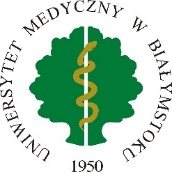 implemented during mobility within the Erasmus+ ProgrammeBiałystok, ...............................(Name and surname)………………………………………………….(year and field of study)…………………………………………………(student ID no.)…………………………………………………Ms Prof. dr hab. Irina KowalskaDean of the Faculty of Medicine with the Division of Dentistry and Division  of Medical Education in EnglishREQUEST	I kindly request to credit the subjects that I completed at the University  ……………………………………………………………………………………………………………………… (name of foreign university)  in ..........…………………. (country) in the academic year............./……………. within the Erasmus+ Programme. Year of study … Year of study … (If applicable) In addition, I request for the opportunity to make up for curriculum differences in the academic year 20 ... 20 ... (list individual subjects below):At the same time, due to the fact that at the MUB in the case of the subject .................................................. the form of passing the "exam" is valid, and in the receiving institution  the "pass" I ask for the opportunity to pass the exam at the MUB.Yours sincerely,Name of the subject at the MUBName of the subject in a foreign universityNumber of ECTS points
 at the MUBGrade obtained 
in the foreign universityProposed grade
 at the MUBName of the subject at the MUBName of the subject in a foreign universityNumber of ECTS points
 at the MUBGrade obtained in the foreign universityGrade obtained in the foreign universityProposed grade at the MUB